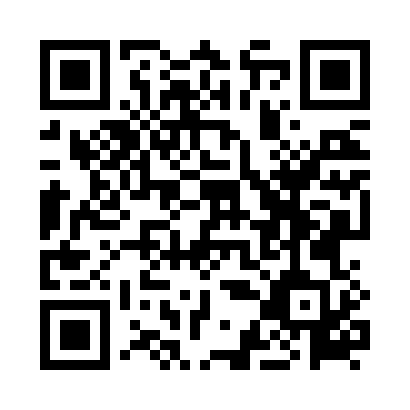 Prayer times for Aban, PakistanSat 1 Jun 2024 - Sun 30 Jun 2024High Latitude Method: Angle Based RulePrayer Calculation Method: University of Islamic SciencesAsar Calculation Method: ShafiPrayer times provided by https://www.salahtimes.comDateDayFajrSunriseDhuhrAsrMaghribIsha1Sat3:124:5612:063:537:169:002Sun3:114:5512:063:537:179:013Mon3:114:5512:063:537:189:024Tue3:104:5512:063:537:189:035Wed3:104:5512:073:547:199:046Thu3:104:5512:073:547:199:047Fri3:094:5412:073:547:209:058Sat3:094:5412:073:547:209:069Sun3:094:5412:073:547:219:0610Mon3:084:5412:083:557:219:0711Tue3:084:5412:083:557:229:0812Wed3:084:5412:083:557:229:0813Thu3:084:5412:083:557:229:0914Fri3:084:5412:083:567:239:0915Sat3:084:5412:093:567:239:1016Sun3:084:5412:093:567:239:1017Mon3:084:5412:093:567:249:1018Tue3:084:5512:093:567:249:1119Wed3:084:5512:093:577:249:1120Thu3:084:5512:103:577:259:1121Fri3:084:5512:103:577:259:1122Sat3:094:5512:103:577:259:1223Sun3:094:5612:103:577:259:1224Mon3:094:5612:113:587:259:1225Tue3:104:5612:113:587:259:1226Wed3:104:5612:113:587:259:1227Thu3:104:5712:113:587:269:1228Fri3:114:5712:113:587:269:1229Sat3:114:5812:123:597:269:1230Sun3:124:5812:123:597:269:12